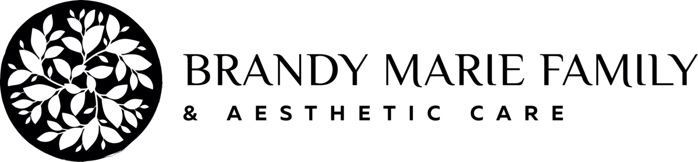 Health History FormName____________________________________________ DOB_________________ Age_________________Address________________________________________City/State/Zip_________________________________Phone________________________________ Email_________________________________________________Primary Physician’s Name_______________________________________________________________________Please list all medications you are currently taking: __________________________________________________Allergies: ___________________________ Are you on Antibiotics at this time? ___________________________Have you had Botox/Dysport//Xeomin)   Y    NHave you had Dermal Fillers? (Restylane/Perlane/Juvederm/Collagen/Sculptra/Radiesse)  Y   N  Have you had surgical implants placed in the lips or face?    Y    N   If Yes, last treatment date? ________________   What areas? ___________________Complications? __________________________________________________Do you have a history of any of the following?List/Explain other medical conditions not listed above: __________________________________________Signature:  ______________________________________________   Date: ___________________Treatment Providers Signature: ____________________________________   Date: ___________________CONTRAINDICATIONCAUTIONSY   N    Under the age of 18Y   N   Allergy to Visine ( Benzyl alcohol)Y   N    Currently Pregnant/BreastfeedingY   N   Bell’s PalsyY   N    Inflammation at the injection siteY   N   Trigeminal NeuralgiaY   N    Allergy to Human AlbuminY   N   Vision Problems/changes recentlyY   N    Allergy to Lidocaine  ( Dermal Fillers/TAC)Y   N   Numbness or muscle weakness of the faceY   N   Allergy to cow’s milk protein (Dysport)Y   N   Droopy/Sagging/Excess skin of  eyelidsY   N   Allergy to Gram + BacteriaY   N   History of Peri-Oral herpes (cold sores)Y   N   Swallowing or Breathing ProblemsY   N   History of Anti-Coagulants/blood thinnersY   N   History of anaphylaxis or shockY   N   Recent anti-biotic injectionY   N   History or presence of severe allergiesY   N   Muscle relaxants, allergy/cold medicineY   N   Neurological Disorders               (Myasthenia Gravis, ALS-Lou Gehrig’s disease, MS, Parkinson’s                 disease, Lambert-Eaton Syndrome)Y  N   Currently sunburned/irritated/rash on skinY   N   Dental procedures within the past two weeks?Y  N   Recent use of Retin A in past 2-3 daysY   N   Any Dental procedures in the next two weeks?Y   N   Use of immunosuppressantY   N   Autoimmune diseaseY   N   History of bleeding disorder